INFORME SOBRE UN EMPRENDIMIENTO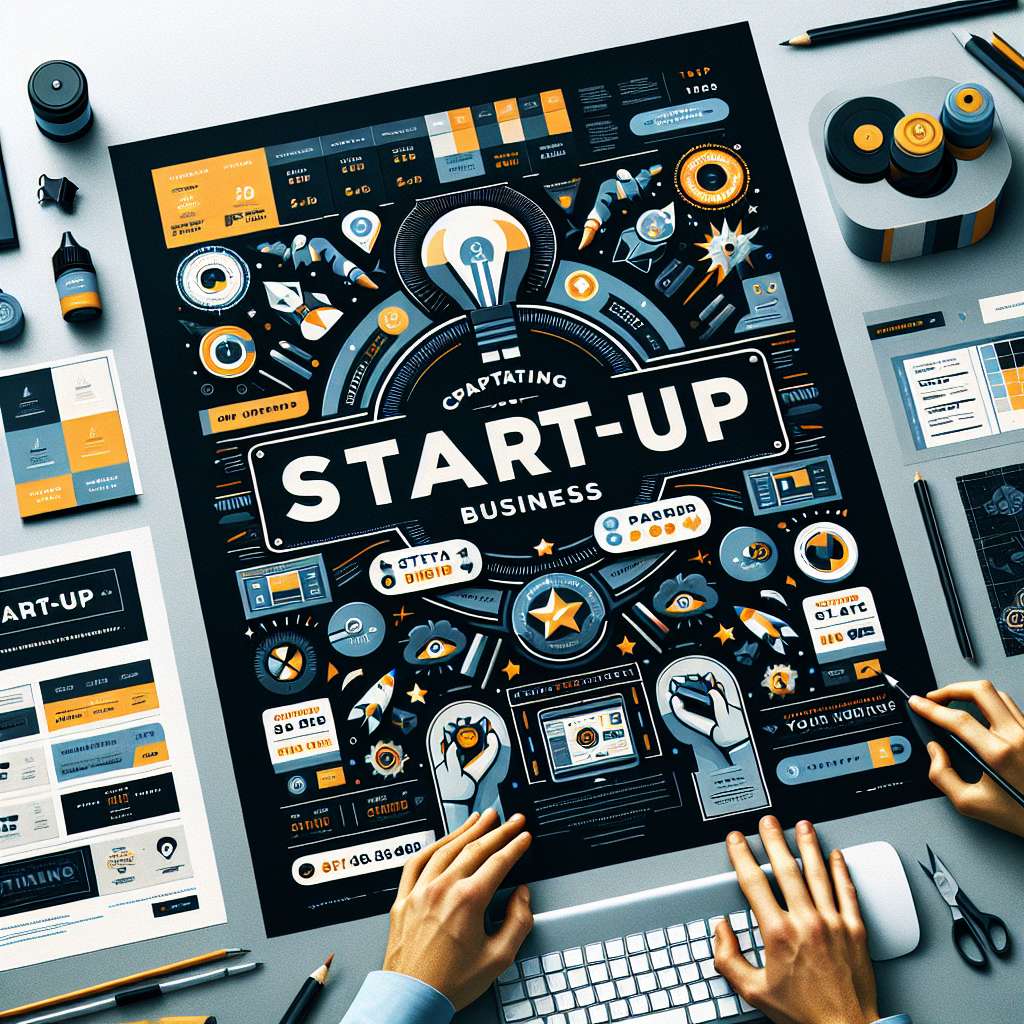 INTRODUCCIÓN

El presente informe tiene como objetivo llevar a cabo un análisis detallado sobre un emprendimiento en particular. Para este caso, se ha seleccionado el emprendimiento denominado "HealthyFit".

HealthyFit es una empresa que se dedica a la producción y comercialización de alimentos saludables y nutritivos. Su principal objetivo es fomentar la alimentación balanceada y promover hábitos de vida saludables, a través de la elaboración de productos naturales y libres de conservantes y aditivos químicos.

DESARROLLO

1. Descripción del emprendimiento

HealthyFit se estableció en el año 2015 con la finalidad de ofrecer opciones saludables para aquellos individuos que buscan cuidar su alimentación sin renunciar al sabor y al placer de comer. La empresa cuenta con un equipo de profesionales en nutrición y gastronomía, quienes se encargan de desarrollar y producir los productos que conforman su línea de alimentos saludables.

La línea de productos de HealthyFit incluye barras y snacks energéticos, bebidas vegetales, granolas, panes integrales, entre otros. Todos los productos son elaborados con ingredientes naturales, sin aditivos químicos ni azúcares refinadas. Además, la empresa se compromete con la utilización de ingredientes orgánicos y locales siempre que sea posible.

2. Ventajas competitivas

HealthyFit cuenta con diversas ventajas competitivas que le permiten destacarse en el mercado de alimentos saludables. Algunas de estas ventajas son:

- Enfoque en la salud: La principal ventaja de HealthyFit es su compromiso con la salud y el bienestar de sus consumidores. La empresa se diferencia de la competencia al ofrecer productos elaborados con ingredientes naturales y libres de químicos dañinos.

- Innovación en productos: HealthyFit se destaca por la constante innovación en su línea de productos. El equipo de profesionales trabaja en el desarrollo de nuevas recetas y combinaciones nutritivas, brindando opciones variadas y atractivas para sus clientes.

- Canal de distribución amplio: HealthyFit ha logrado establecer acuerdos de distribución con diversas tiendas de alimentos saludables, supermercados y tiendas en línea, lo que le permite llegar a un amplio número de consumidores.

- Responsabilidad social: La empresa se preocupa por el impacto que genera en el medio ambiente y en la comunidad. Por esto, trabaja en la implementación de prácticas sostenibles y apoya proyectos sociales relacionados con la alimentación saludable.

3. Análisis del mercado

El mercado de alimentos saludables presenta un crecimiento sostenido en los últimos años. Cada vez más personas se preocupan por su salud y buscan alternativas a los alimentos procesados y llenos de azúcares y grasas saturadas.

Sin embargo, aunque existe una demanda creciente, también hay un alto nivel de competencia en el sector. Empresas tanto grandes como pequeñas compiten por captar la atención y preferencia de los consumidores.

En este sentido, HealthyFit se ha posicionado como una de las marcas más reconocidas y confiables en el mercado de alimentos saludables. Su enfoque en la salud, la calidad de sus productos y la constante innovación le permiten mantener una ventaja competitiva sobre sus competidores.

4. Perspectivas de crecimiento

HealthyFit tiene grandes perspectivas de crecimiento, tanto a nivel nacional como internacional. La empresa busca expandirse a nuevos mercados y fortalecer su presencia en aquellos en los que ya está presente.

Además, pretende ampliar su línea de productos para ofrecer una gama aún más variada y completa de opciones saludables. Esto incluye la incorporación de nuevos productos, como galletas, postres y platos preparados.

CONCLUSIÓN

En conclusión, el emprendimiento HealthyFit es una empresa que se dedica a la producción y comercialización de alimentos saludables y nutritivos. Su enfoque en la salud, la calidad de sus productos y la constante innovación son algunas de las ventajas competitivas que le permiten mantenerse en el mercado de alimentos saludables.

La perspectiva de crecimiento de HealthyFit es muy positiva, gracias al crecimiento del mercado de alimentos saludables y a su capacidad de adaptación e innovación. Con sus objetivos claros y su compromiso con la salud y el bienestar, HealthyFit se posiciona como una opción atractiva para aquellos consumidores que buscan llevar una vida más saludable.

BIBLIOGRAFÍA

- Kotler, P., & Keller, K. (2016). Marketing Management (15th ed.). Pearson Education.

- Ries, E., & Trout, J. (2001). Positioning: The Battle for Your Mind. McGraw-Hill Education.